Программа: «Живое слово»Тема: Крестопоклонная неделя Великого поста. Тайная вечеря. Моление о чаше. Предательство и смерть Иуды. Суд и распятие Христа. Всепрощение Господа. Педагог: Афтенко В.Н.Дата: 21 марта, 22 марта, 28 марта, 29 марта.Задания для дистанционного обучения Выполните в рабочей тетради задания и  присылайте на почту: vika-aft@ya.ruПрочитайте текст и вставьте пропущенные слова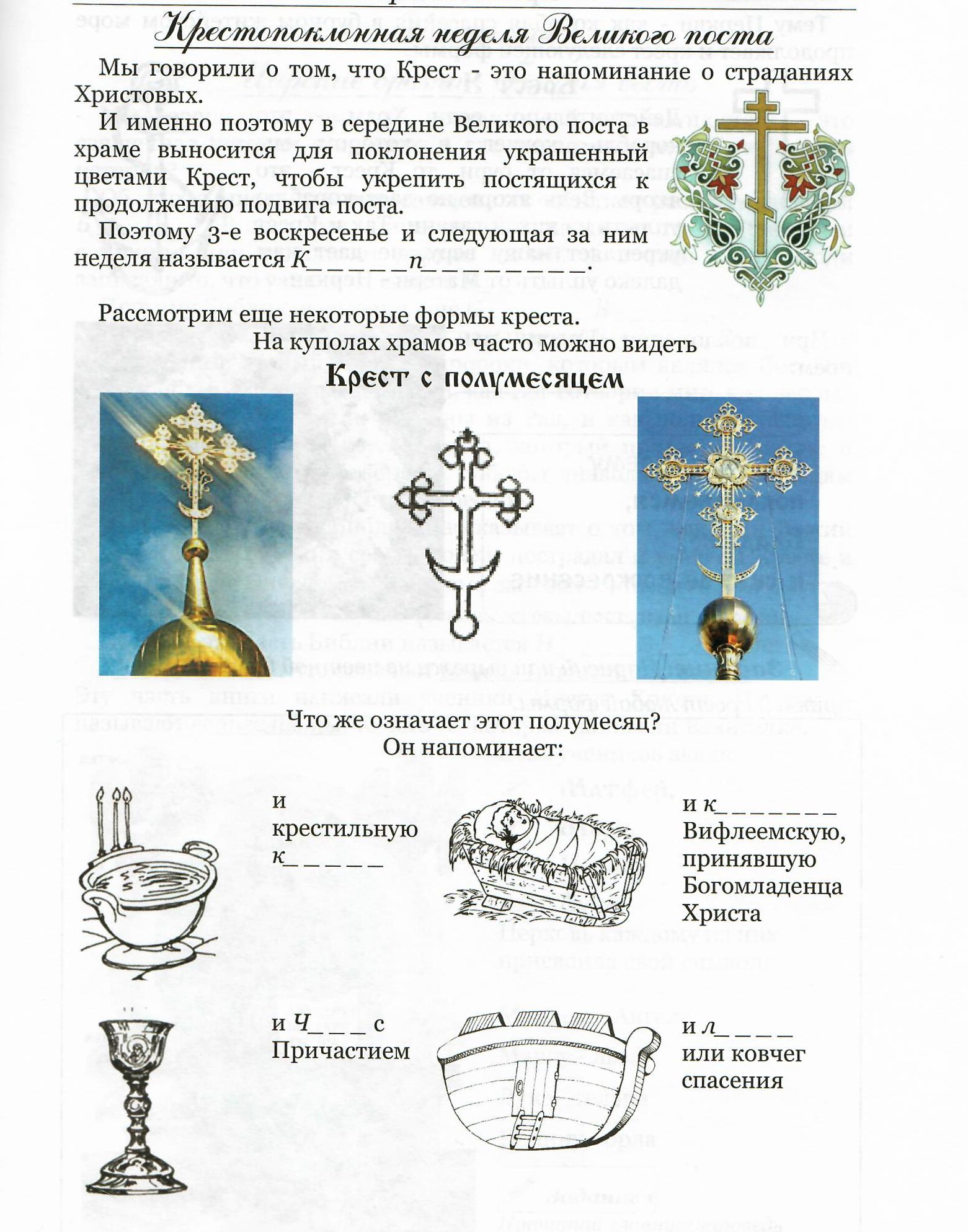 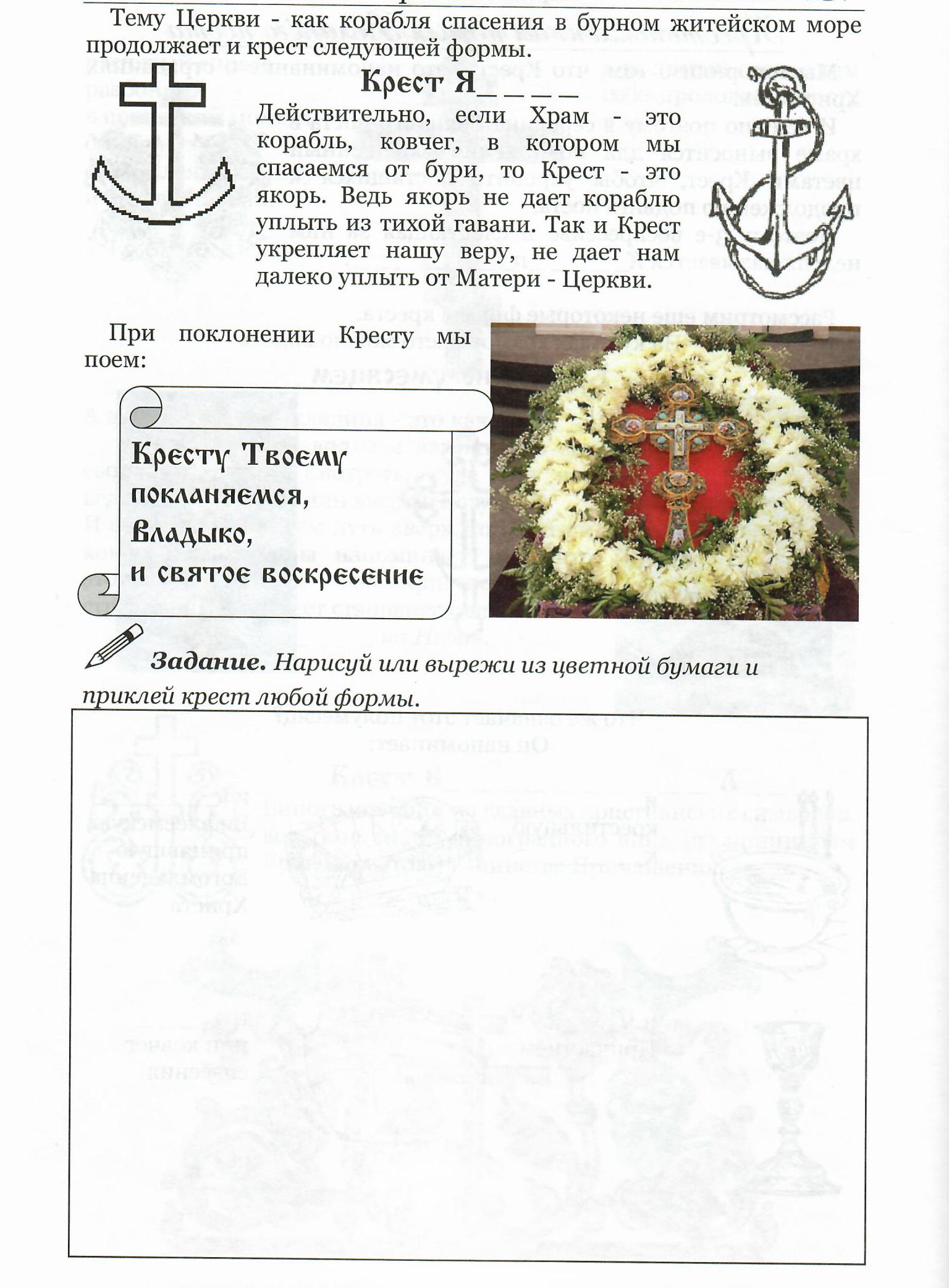 Прочитайте в учебнике текст: «ТАЙНАЯ ВЕЧЕРЯ» (c. 51-58) и ответьте устно на вопросы (с.58).(Смотри ПРИЛОЖЕНИЕ Учебное пособие для 2 класса  «Основы православной культуры» А.В.Бородина )Выполните в рабочей тетради задания и  присылайте на почту: vika-aft@ya.ru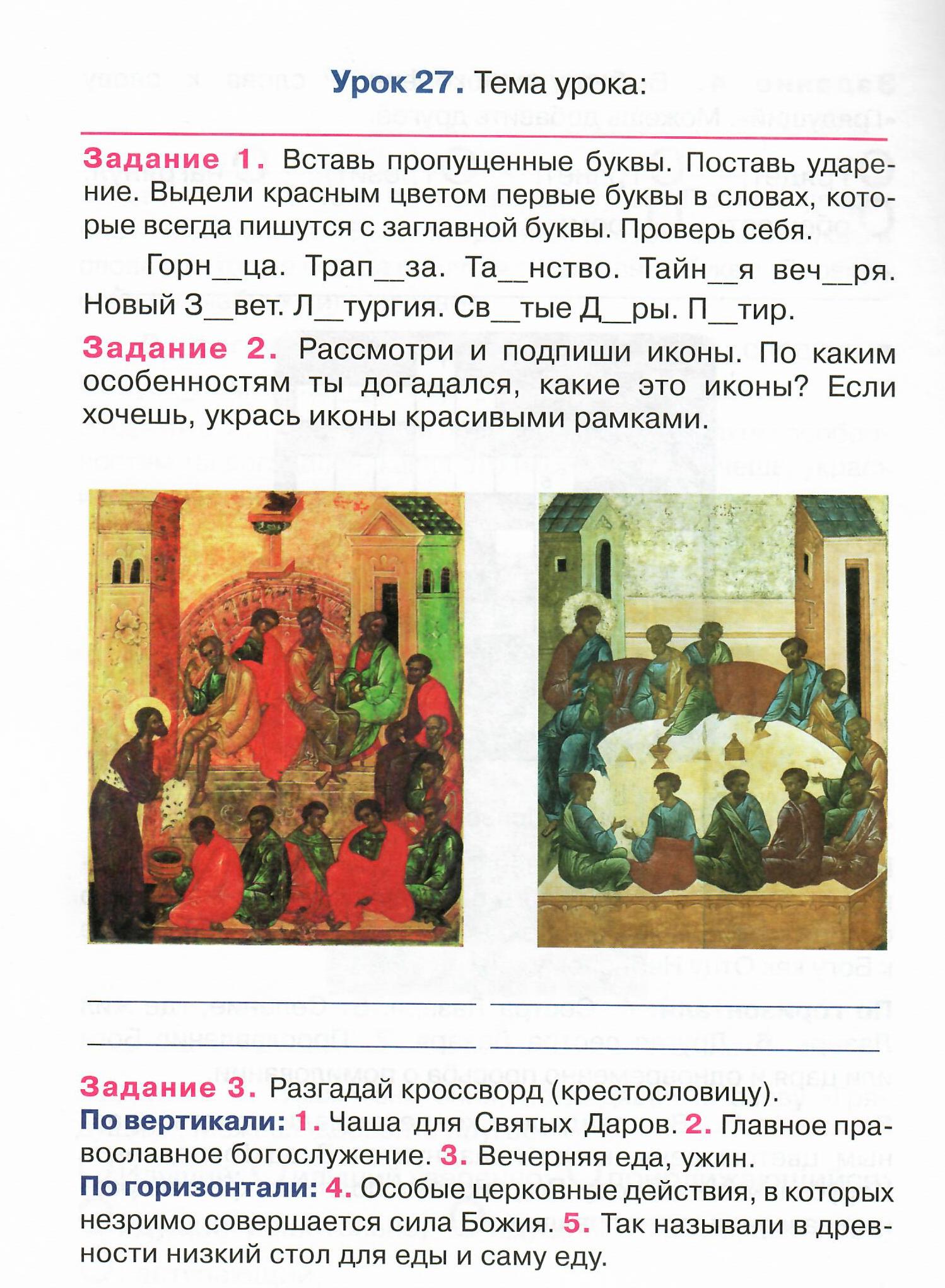 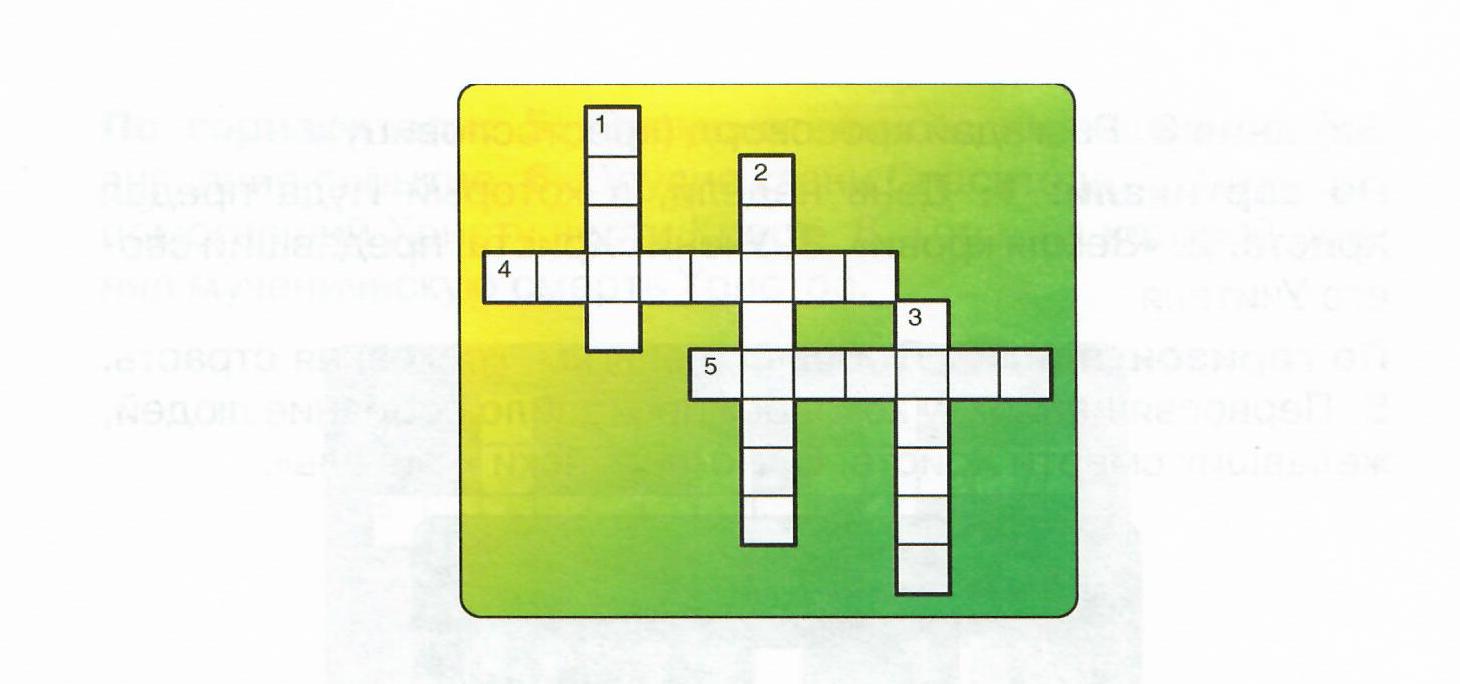 Прочитайте в учебнике текст: «МОЛЕНИЕ О ЧАШЕ» (c. 59-66) и ответьте устно на вопросы (с.66).(Смотри ПРИЛОЖЕНИЕ Учебное пособие для 2 класса  «Основы православной культуры» А.В.Бородина )Выполните в рабочей тетради задания и  присылайте на почту: vika-aft@ya.ru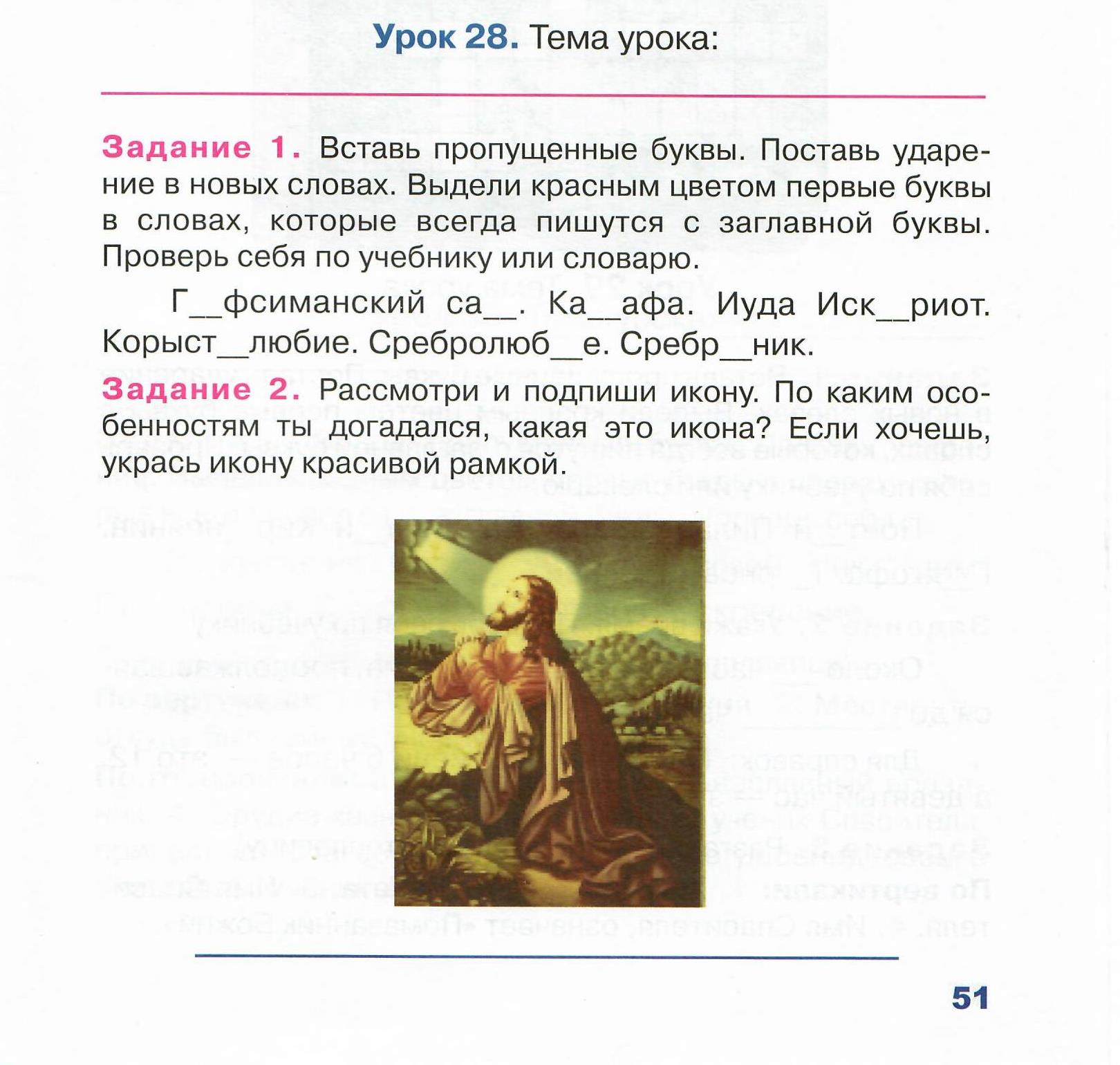 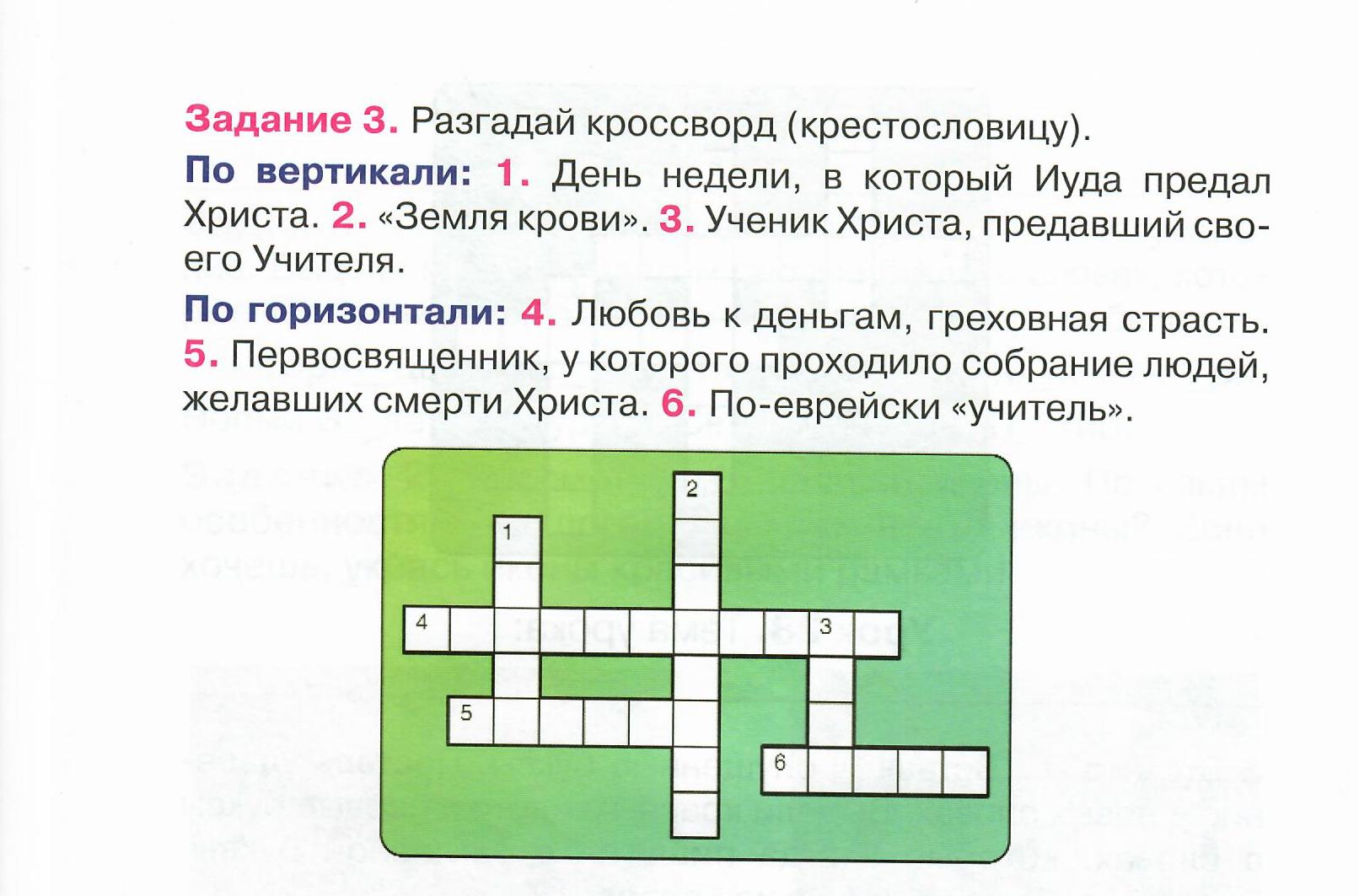 Прочитайте в учебнике текст: «СУД И РАСПЯТИЕ ХРИСТА» (c. 67-78) и ответьте устно на вопросы (с.78).(Смотри ПРИЛОЖЕНИЕ Учебное пособие для 2 класса  «Основы православной культуры» А.В.Бородина )Выполните в рабочей тетради задания и  присылайте на почту: vika-aft@ya.ru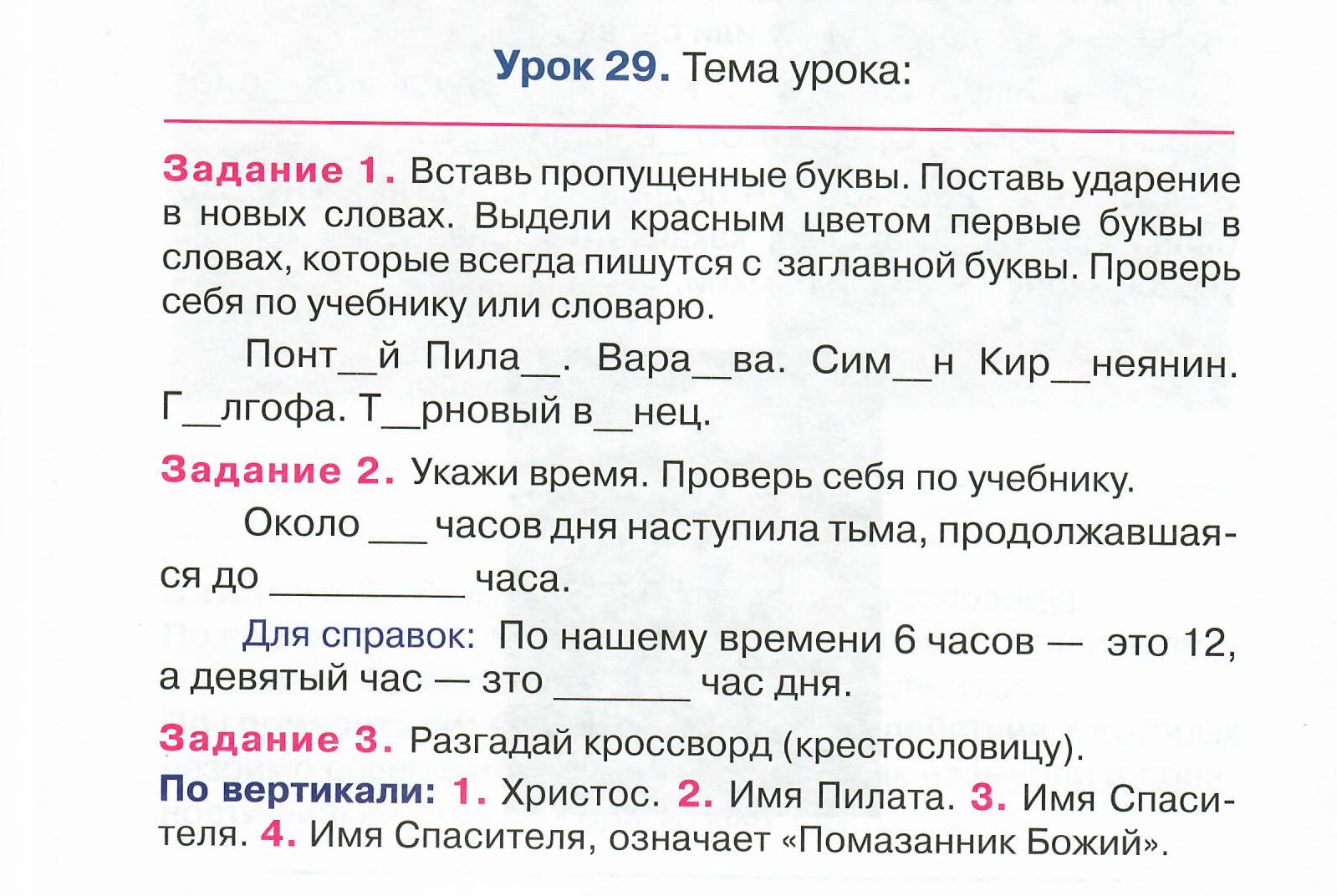 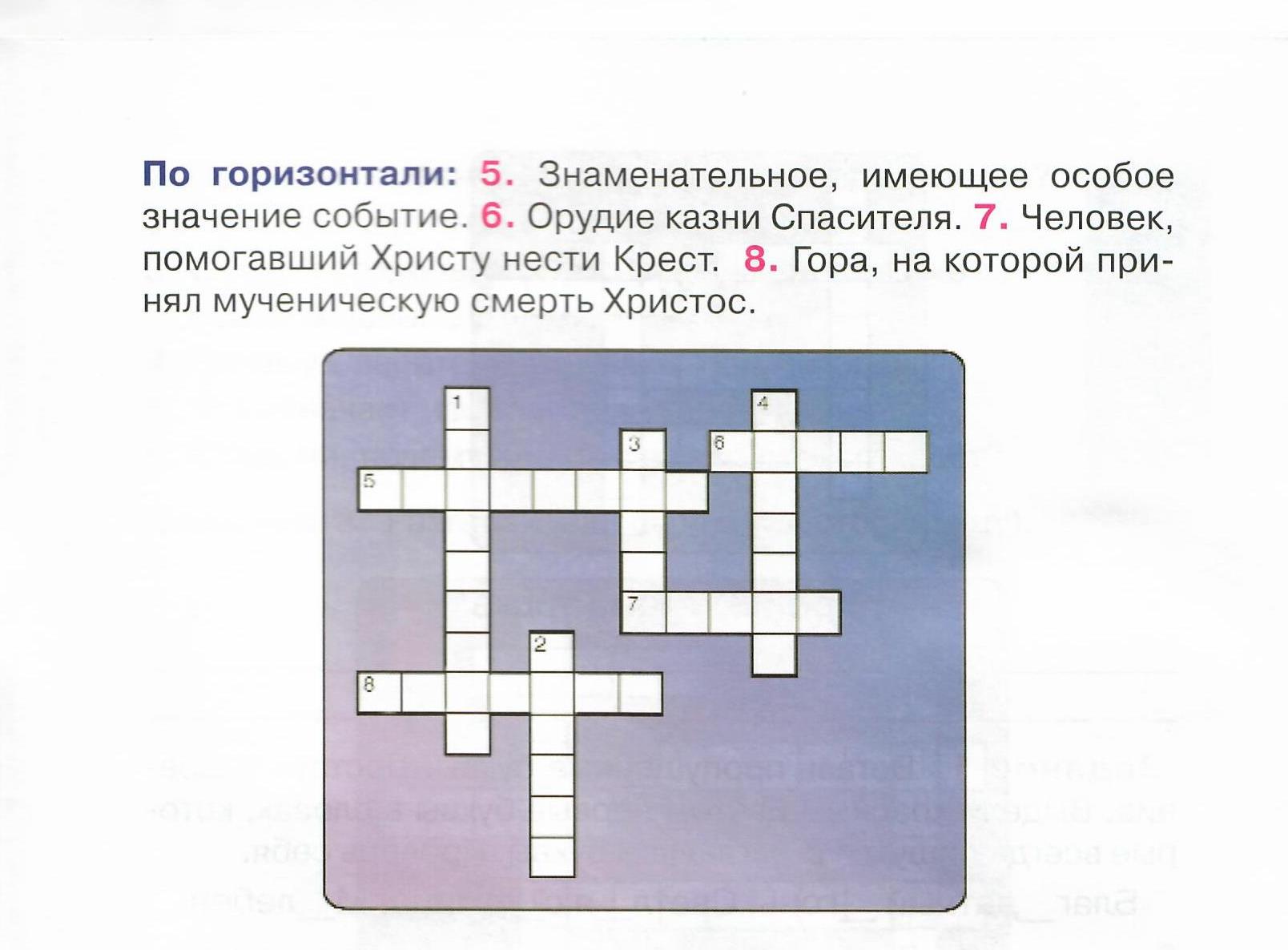 